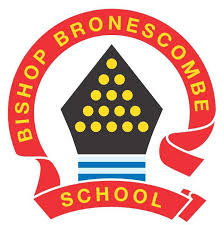 Learning Project WEEK 2- The Area You Live In Learning Project WEEK 2- The Area You Live In Year group: 3/4Year group: 3/4Suggested Maths Activities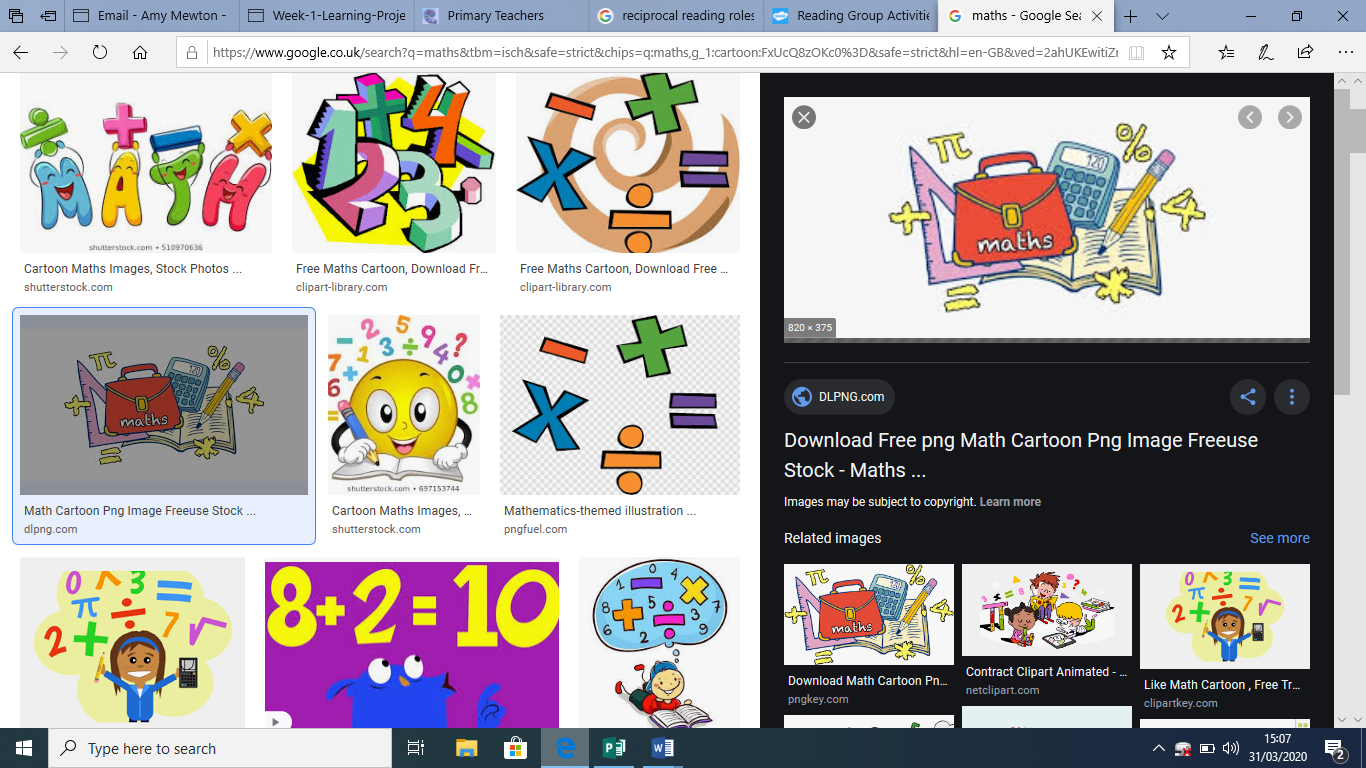 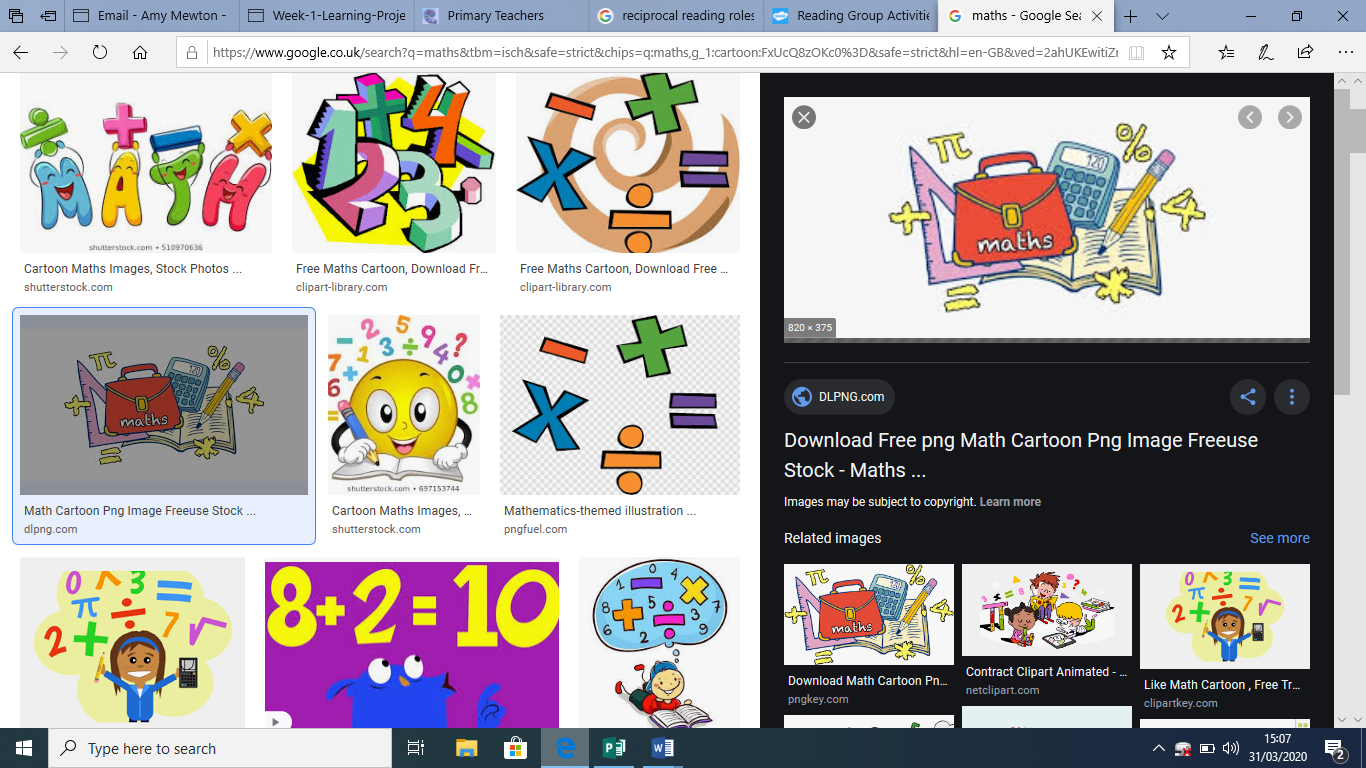 for Week 2Suggested Reading Activities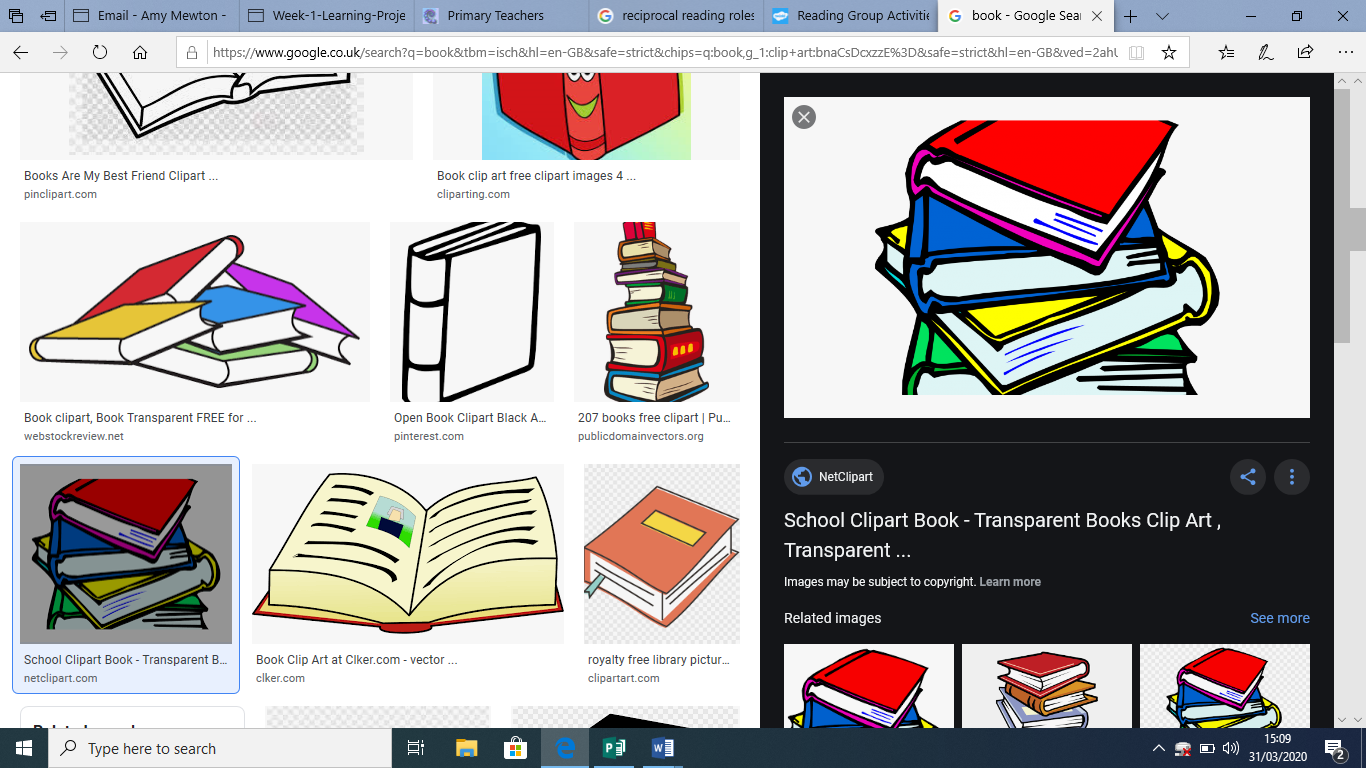 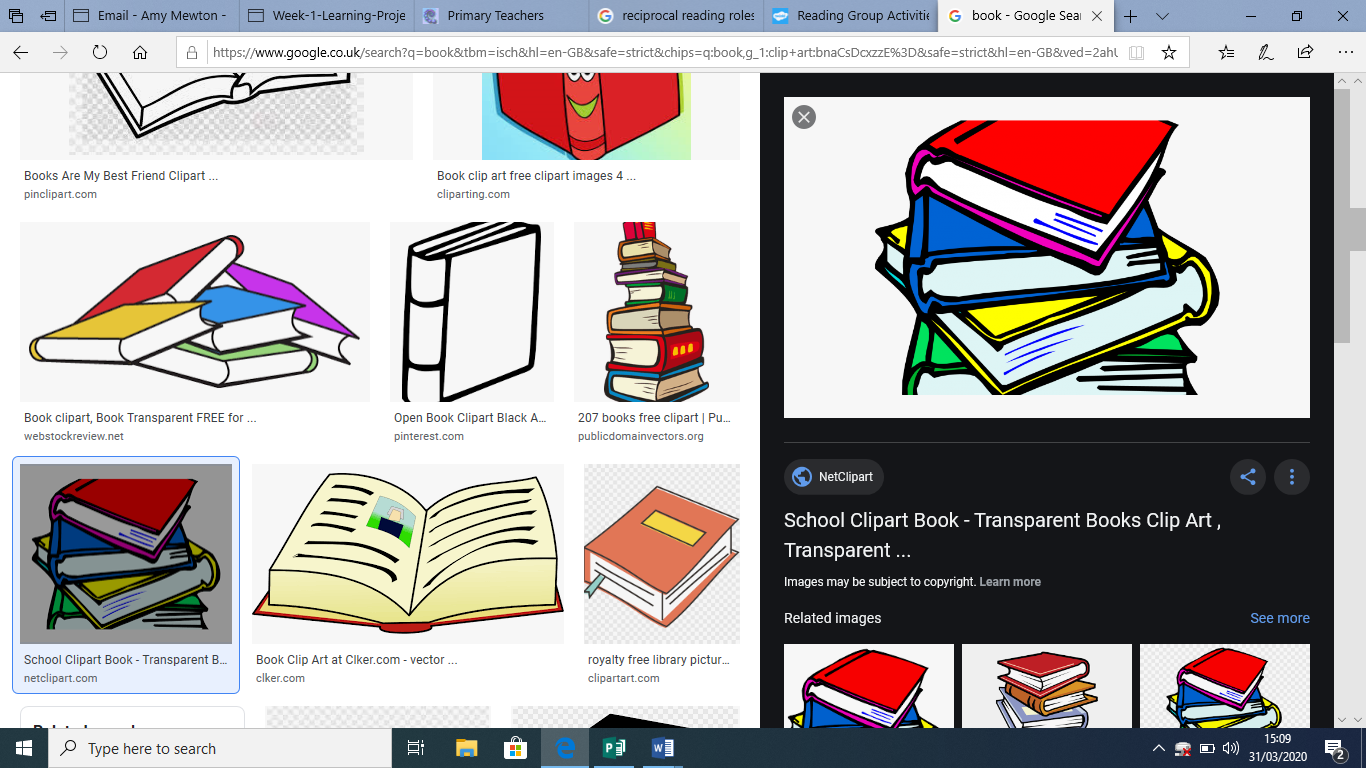 for Week 2 TT Rockstars (please Dojo your child’s class teacher if your child is unsure of their login) TT Rockstars OR Monster Multiplication on Purple Mash (please Dojo your child’s class teacher if your child is unsure of their login) Purple MashReading Theory (you will need to sign up to this)- your child will need to carry out a short test and based on those results, they will be given a variety of short passages to read with questions to answer - great for comprehension and reading a whole variety of genres Read TheoryPractise telling the time. This could be done through the games on the link below. Read to the quarter hour and the nearest 5 minutes. See if your child can tell you the time throughout the week. Can you notice the difference between analogue and digital time? Which is easiest to read? Why? Where might you see analogue clocks? Where might you see digital clocks?               Maths Frame Improving fluency- listen to your child read and encourage them to read with expression and intonation. You may need to model this using echo reading- you read a short segment of text, sometimes a sentence or short paragraph, and your child echoes it back. Why not take your reading outside, create a reading area or space where your child can immerse themselves further into their reading?Get a piece of paper and ask your child to show everything they know about addition and subtraction. This could be pictures, diagrams, explanations, methods etc. They can be as creative as they want to be. Could you take your learning outside? Use resources around your home to support this. With their home-school reading book, your child can choose one character that they like or find particularly interesting. Can they draw a picture of their favourite character? Can they write a short review about the character: What do they like about them? What don’t they like about them?Suggested Spelling 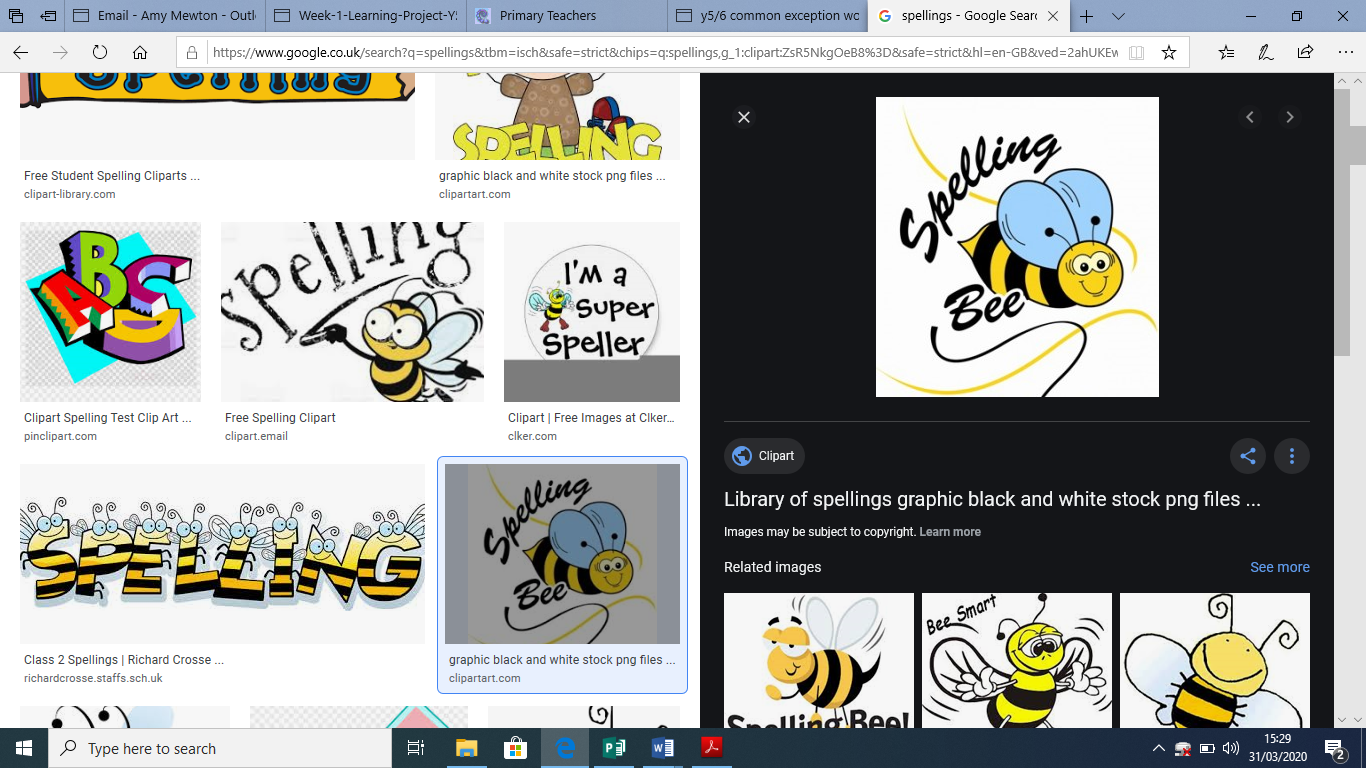 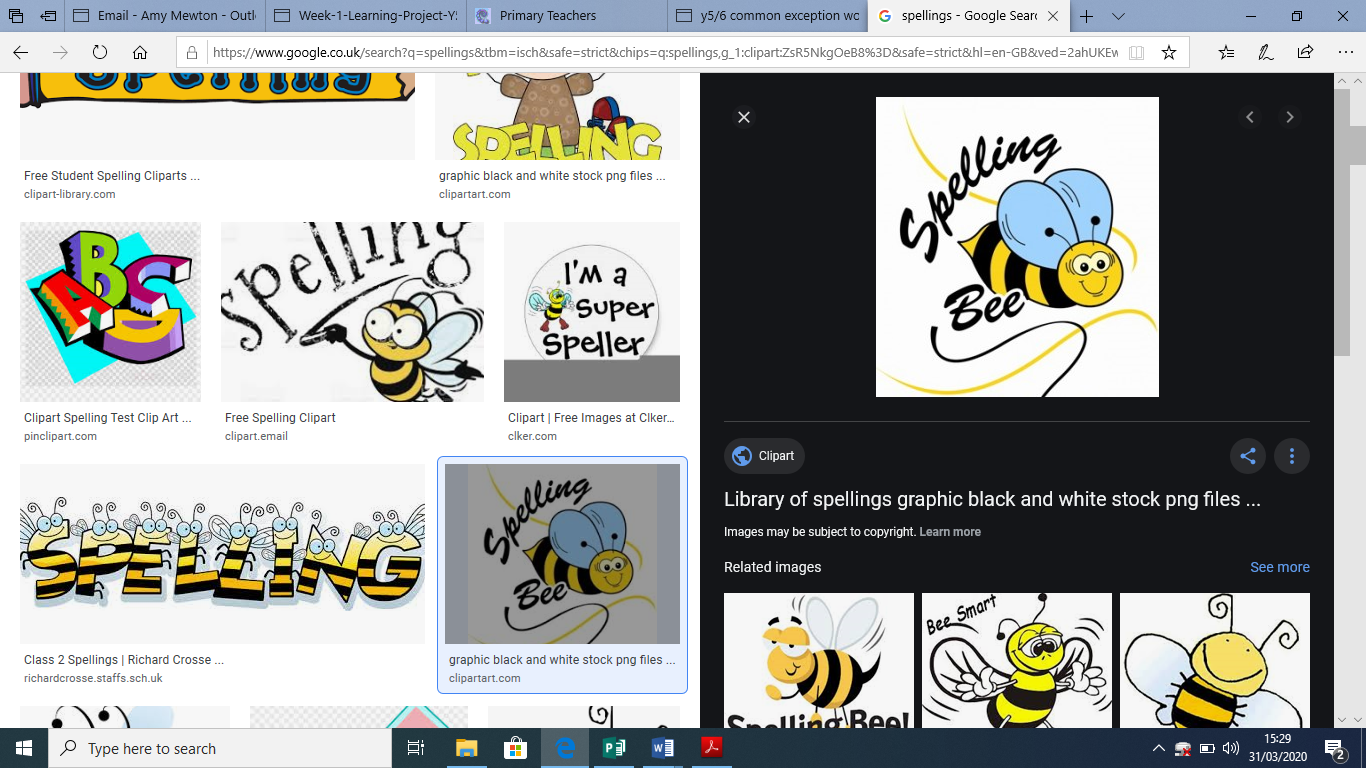 Activities for Week 2Suggested Writing 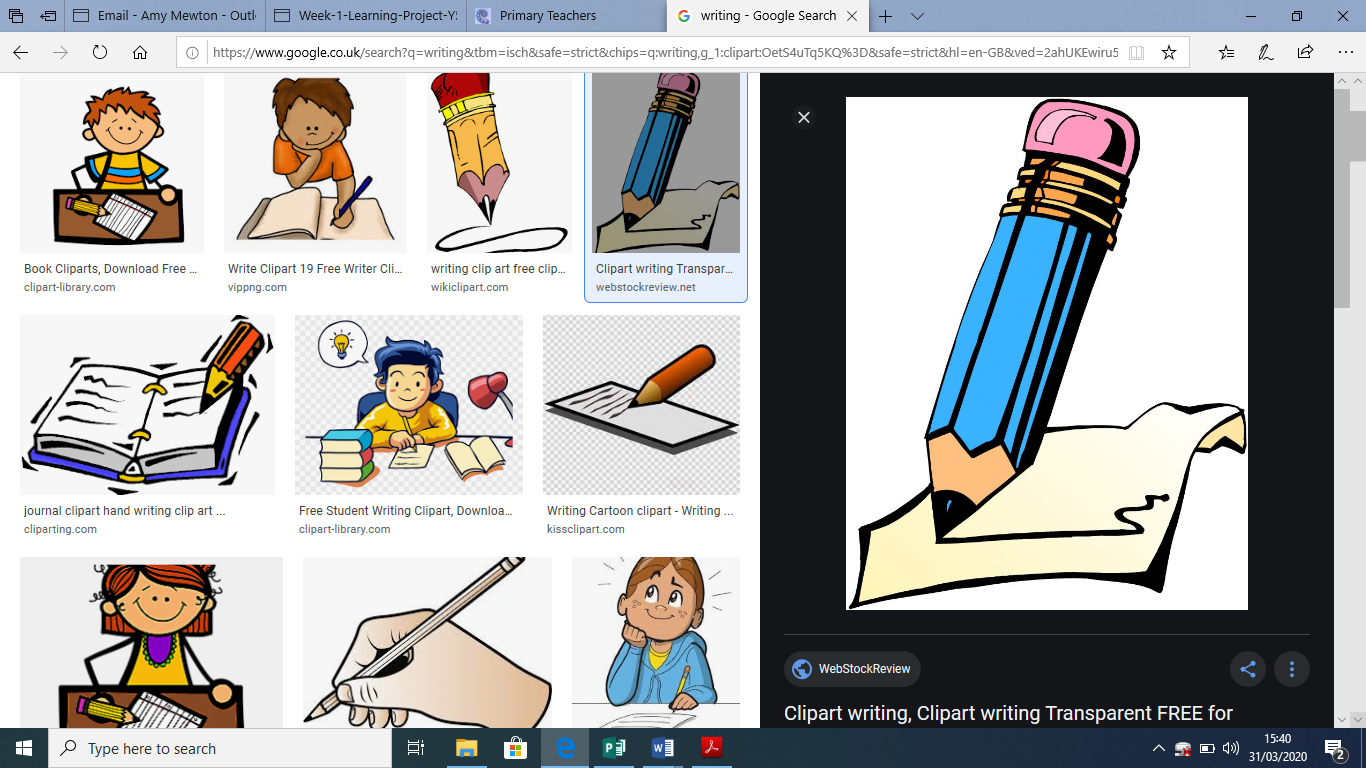 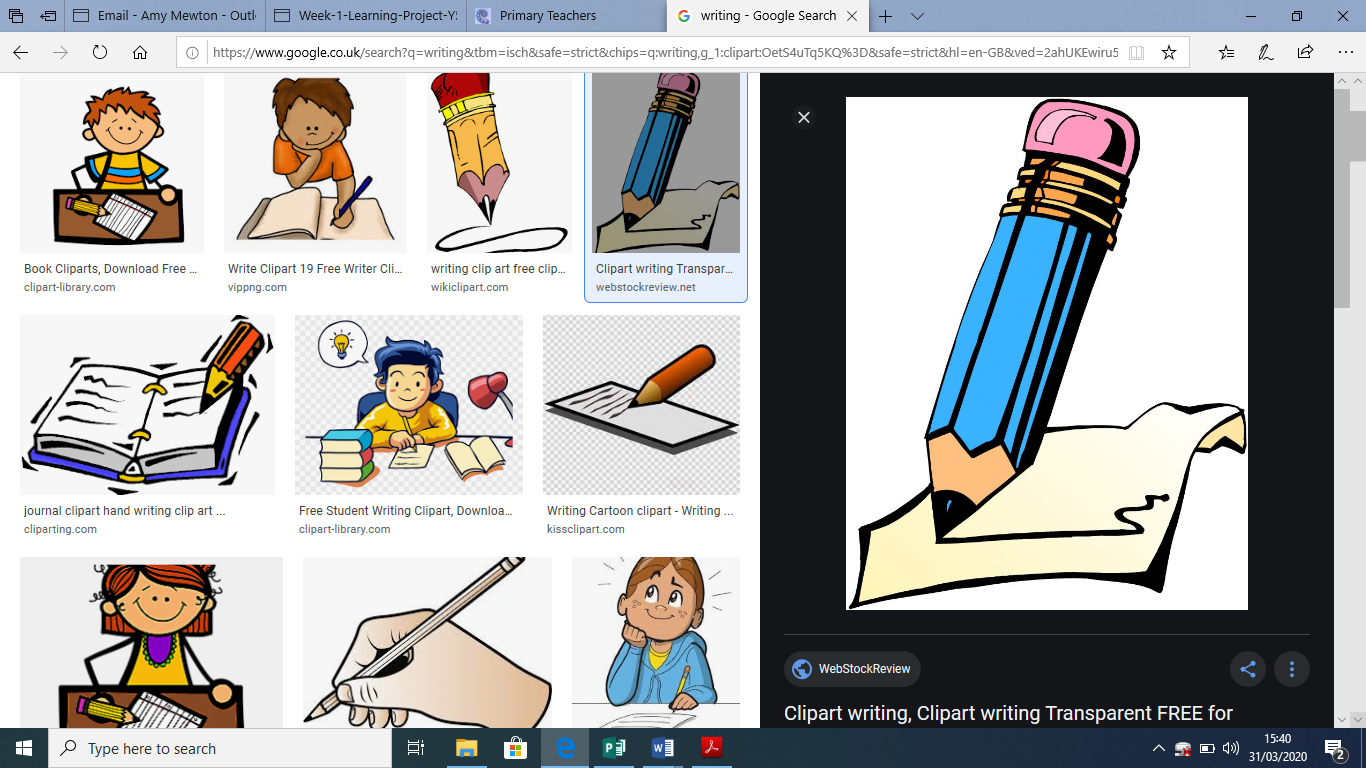 Activities for Week 2Practise the Y3/4 Common Exception words.Write a diary entry summarising the events from the day/week. Choose 5 Common Exception words. Write synonyms, antonyms, the meaning and an example of how to use the word in a sentence. Can the word be modified? OR practise chosen 5 spellings using one of the ideas on the KS2 Spelling Menu (see menu). Write an information report about their local area. Remember to include headings and subheadings. They could focus on one aspect per day (Landscape, Places to Visit, History of Cornwall – using their knowledge of our tin mining topic etc).ORWrite a setting description to describe their local area. What is in their local area? What do they like/dislike about it and why?Choose 5 Common Exception words and practise spelling them using green vowels. Write the word and every vowel complete in green, e.g. spelling.Choose an interesting building in Cornwall, such as Truro Cathedral, write a list of questions they would like to ask if they were to visit in the future.Suggested Learning Project: The Area You Live InSuggested Learning Project: The Area You Live InThe week’s project aims to provide opportunities for your child to gain a better understanding of where they live. Learning may focus on  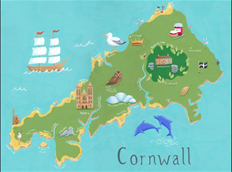 The week’s project aims to provide opportunities for your child to gain a better understanding of where they live. Learning may focus on  